    ПОСТАНОВЛЕНИЕ № 4 «23» января 2018 г.                                                                            Об утверждении Административного регламента предоставления государственной услуги «По даче согласия органа опеки и попечительства на заключение трудового договора с лицом, получившим общее образование и достигшим возраста четырнадцати лет, для выполнения легкого труда, не причиняющего вреда его здоровью, либо с лицом, получающим общее образование и достигшим возраста четырнадцати лет, для выполнения в свободное от получения образования время легкого труда, не причиняющего вреда его здоровью и без ущерба для освоения образовательной программы»	В соответствии с распоряжением Комитета по социальной политике Санкт-Петербурга от 25.10.2017 № 650-р «Об утверждении Методических рекомендаций по предоставлению органами опеки и попечительства внутригородских муниципальных образований Санкт-Петербурга, осуществляющих отдельные государственные полномочия Санкт-Петербурга по организации и осуществлению деятельности по опеке и попечительству, назначению и выплате денежных средств на содержание детей, находящихся под опекой или попечительством, и денежных средств на содержание детей, переданных на воспитание в приемные семьи, в Санкт-Петербурге, государственной услуги по даче согласия органа опеки и попечительства на заключение трудового договора с лицом, получившим общее образование и достигшим возраста четырнадцати лет, для выполнения легкого труда, не причиняющего вреда его здоровью, либо с лицом, получающим общее образование и достигшим возраста четырнадцати лет, для выполнения в свободное от получения образования время легкого труда, не причиняющего вреда его здоровью и без ущерба для освоения образовательной программы», а также пункта 2.3 протокола заседания Комиссии по проведению административной реформы в Санкт-Петербурге от 16.10.2017 № 98», Местная администрация внутригородского муниципального образования Санкт-Петербурга посёлок Комарово,ПОСТАНОВЛЯЕТ:1. Отменить Административный регламент по предоставлению государственной услуги «По согласию органа опеки попечительства на заключение трудового договора  с учащимися, достигшим возраста 14 лет, для выполнения в свободное от учебы время легкого труда, не причиняющего вреда его здоровью и не нарушающего процесса обучения», утвержденный Приложением №5 в Постановлении Местной администрации внутригородского муниципального образования Санкт-Петербурга посёлок Комарово № 15 от 15 мая 2013 года.2. Утвердить Административный регламент предоставления государственной услуги «По даче согласия органа опеки и попечительства на заключение трудового договора с лицом, получившим общее образование и достигшим возраста четырнадцати лет, для выполнения легкого труда, не причиняющего вреда его здоровью, либо с лицом, получающим общее образование и достигшим возраста четырнадцати лет, для выполнения в свободное от получения образования время легкого труда, не причиняющего вреда его здоровью и без ущерба для освоения образовательной программы» согласно приложению.3. Настоящее постановление вступает в силу после его официального опубликования (обнародования).4. Контроль за исполнением настоящего Постановления возложить на главу Местной администрации внутригородского муниципального образования Санкт-Петербурга посёлок Комарово.Глава Местной администрациивнутригородского муниципального образования Санкт-Петербурга поселок Комарово                                   _____________   Е.А. Торопов    ВНУТРИГОРОДСКОЕ МУНИЦИПАЛЬНОЕ ОБРАЗОВАНИЕ САНКТ-ПЕТЕРБУРГА ПОСЕЛОК  КОМАРОВОМЕСТНАЯ АДМИНИСТРАЦИЯ 197733, СПб,  пос. Комарово, ул. Цветочная, д. 22.  тел./факс 433-72-83e-mail: mokomarovo@yandex.ru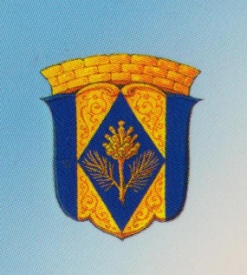 